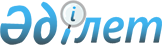 2013-2014 оқу жылына арналған техникалық және кәсіптік, орта білімнен кейінгі білімі бар мамандарды даярлауға арналған мемлекеттік білім беру тапсырысын бекіту туралы
					
			Күшін жойған
			
			
		
					Солтүстік Қазақстан облыстық мәслихатының 2013 жылғы 18 желтоқсандағы N 401 қаулысы. Солтүстік Қазақстан облысының Әділет департаментінде 2013 жылғы 30 желтоқсанда N 2462 болып тіркелді. Қолданылу мерзімінің өтуіне байланысты күші жойылды (Солтүстік Қазақстан облысы әкімі аппаратының 2015 жылғы 1 шілдедегі N 1.14-7/1840 хаты)      Ескерту. Қолданылу мерзімінің өтуіне байланысты күші жойылды (Солтүстік Қазақстан облысы әкімі аппаратының 01.07.2015 N 1.14-7/1840 хаты).

      "Білім туралы" Қазақстан Республикасының 2007 жылғы 27 шілдедегі Заңының 6-бабының 2-тармағы 8) тармақшасына сәйкес Солтүстік Қазақстан облысының әкімдігі ҚАУЛЫ ЕТЕДІ:

      1. Қоса берілген 2013-2014 оқу жылына арналған техникалық және кәсіптік, орта білімнен кейінгі білімі бар мамандарды даярлауға арналған мемлекеттік білім беру тапсырысы бекітілсін.

      2. "2013-2014 оқу жылына арналған техникалық және кәсіптік білімі бар мамандарды даярлауға арналған мемлекеттік білім беру тапсырысын бекіту туралы" Солтүстік Қазақстан облысы әкімдігінің 2013 жылғы 29 мамырдағы № 172 қаулысының (Нормативтік құқықтық актілерді мемлекеттік тіркеу тізілімінде № 2296 тіркелген, 2013 жылғы 02 шілдеде "Солтүстік Қазақстан" газетінде жарияланған) күші жойылды деп танылсын.

      3. Осы қаулының орындалуын бақылау Солтүстік Қазақстан облысы әкімінің жетекшілік ететін орынбасарына жүктелсін. 

      4. Осы қаулы оны алғаш ресми жариялаған күннен кейін күнтізбелік он күн өткен соң қолданысқа енгізіледі және 2013 жылғы 01 қыркүйектен бастап туындайтын құқықтық қатынастарға қатысты таратылады.

 2013-2014 оқу жылына арналған техникалық және кәсіптік, орта білімнен кейінгі білімі бар мамандарды даярлауға арналған мемлекеттік білім беру тапсырысы      кестенің жалғасы


					© 2012. Қазақстан Республикасы Әділет министрлігінің «Қазақстан Республикасының Заңнама және құқықтық ақпарат институты» ШЖҚ РМК
				
      Солтүстік Қазақстан облыс
әкімінің м.а.

А. Сапаров
Солтүстік Қазақстан
облысы әкімдігінің
2013 жылғы 18 желтоқсандағы
№ 401 қаулысымен бекітілген№

Оқу орындарының атауы

Сыныптама бойынша мамандық-

тар коды

Мамандық атауы

Біліктілік

Оқыту тілі

1

Қазақстан Республикасы Білім және ғылым министрлігі Солтүстік Қазақстан облысы әкімдігінің "Мағжан Жұмабаев атындағы Петропавл гуманитарлық колледжі" коммуналдық мемлекеттік қазыналық кәсіпорны

0105000

Бастауыш білім беру

1

Қазақстан Республикасы Білім және ғылым министрлігі Солтүстік Қазақстан облысы әкімдігінің "Мағжан Жұмабаев атындағы Петропавл гуманитарлық колледжі" коммуналдық мемлекеттік қазыналық кәсіпорны

0105013

Бастауыш білім мұғалімі

қазақ

орыс

1

Қазақстан Республикасы Білім және ғылым министрлігі Солтүстік Қазақстан облысы әкімдігінің "Мағжан Жұмабаев атындағы Петропавл гуманитарлық колледжі" коммуналдық мемлекеттік қазыналық кәсіпорны

0501000

Әлеуметтік жұмыс

1

Қазақстан Республикасы Білім және ғылым министрлігі Солтүстік Қазақстан облысы әкімдігінің "Мағжан Жұмабаев атындағы Петропавл гуманитарлық колледжі" коммуналдық мемлекеттік қазыналық кәсіпорны

0501013

Әлеуметтік жұмыс жөніндегі маман

қазақ

1

Қазақстан Республикасы Білім және ғылым министрлігі Солтүстік Қазақстан облысы әкімдігінің "Мағжан Жұмабаев атындағы Петропавл гуманитарлық колледжі" коммуналдық мемлекеттік қазыналық кәсіпорны

0101000

Мектепке дейінгі тәрбие және оқыту

1

Қазақстан Республикасы Білім және ғылым министрлігі Солтүстік Қазақстан облысы әкімдігінің "Мағжан Жұмабаев атындағы Петропавл гуманитарлық колледжі" коммуналдық мемлекеттік қазыналық кәсіпорны

0101013

Мектепке дейiнгi ұйым тәрбиешiсi

қазақ

орыс

1

Қазақстан Республикасы Білім және ғылым министрлігі Солтүстік Қазақстан облысы әкімдігінің "Мағжан Жұмабаев атындағы Петропавл гуманитарлық колледжі" коммуналдық мемлекеттік қазыналық кәсіпорны

0111000

Негізгі орта білім

1

Қазақстан Республикасы Білім және ғылым министрлігі Солтүстік Қазақстан облысы әкімдігінің "Мағжан Жұмабаев атындағы Петропавл гуманитарлық колледжі" коммуналдық мемлекеттік қазыналық кәсіпорны

0111013

Қазақ тілі мен әдебиеті мұғалімі

қазақ

1

Қазақстан Республикасы Білім және ғылым министрлігі Солтүстік Қазақстан облысы әкімдігінің "Мағжан Жұмабаев атындағы Петропавл гуманитарлық колледжі" коммуналдық мемлекеттік қазыналық кәсіпорны

0111063

Өзін-өзі тану

мұғалімі

орыс

1

Қазақстан Республикасы Білім және ғылым министрлігі Солтүстік Қазақстан облысы әкімдігінің "Мағжан Жұмабаев атындағы Петропавл гуманитарлық колледжі" коммуналдық мемлекеттік қазыналық кәсіпорны

0111083

Негізгі мектептің шет тілі мұғалімі

қазақ

орыс

1

Қазақстан Республикасы Білім және ғылым министрлігі Солтүстік Қазақстан облысы әкімдігінің "Мағжан Жұмабаев атындағы Петропавл гуманитарлық колледжі" коммуналдық мемлекеттік қазыналық кәсіпорны

1305000

Ақпараттық жүйелер (қолданылу салалары бойынша)

1

Қазақстан Республикасы Білім және ғылым министрлігі Солтүстік Қазақстан облысы әкімдігінің "Мағжан Жұмабаев атындағы Петропавл гуманитарлық колледжі" коммуналдық мемлекеттік қазыналық кәсіпорны

1305033

Техник

орыс

1

Қазақстан Республикасы Білім және ғылым министрлігі Солтүстік Қазақстан облысы әкімдігінің "Мағжан Жұмабаев атындағы Петропавл гуманитарлық колледжі" коммуналдық мемлекеттік қазыналық кәсіпорны

Жиынтығы

Жиынтығы

Жиынтығы

Жиынтығы

2

"Музыкалық- эстетикалық бейіндегі дарынды балаларға арналған мамандандырылған мектеп- интернат-өнер колледжі Кешені" мемлекеттік мекемесі

0404000

Аспаптық орындау және музыкалық өнер эстрадасы 

2

"Музыкалық- эстетикалық бейіндегі дарынды балаларға арналған мамандандырылған мектеп- интернат-өнер колледжі Кешені" мемлекеттік мекемесі

0404013

Балалар музыка мектебінің оқытушысы, концертмейстер

орыс

2

"Музыкалық- эстетикалық бейіндегі дарынды балаларға арналған мамандандырылған мектеп- интернат-өнер колледжі Кешені" мемлекеттік мекемесі

0404023

Балалар музыка мектебінің оқытушысы, оркестр, ансамбль әртісі (жетекші)

қазақ

орыс

2

"Музыкалық- эстетикалық бейіндегі дарынды балаларға арналған мамандандырылған мектеп- интернат-өнер колледжі Кешені" мемлекеттік мекемесі

0404033

Балалар музыка мектебінің оқытушысы, ұлттық аспаптар оркестрінің әртісі (жетекші)

қазақ

орыс

2

"Музыкалық- эстетикалық бейіндегі дарынды балаларға арналған мамандандырылған мектеп- интернат-өнер колледжі Кешені" мемлекеттік мекемесі

0405000

Хор дирижері

2

"Музыкалық- эстетикалық бейіндегі дарынды балаларға арналған мамандандырылған мектеп- интернат-өнер колледжі Кешені" мемлекеттік мекемесі

0405013

Оқытушы, хормейстер

орыс

2

"Музыкалық- эстетикалық бейіндегі дарынды балаларға арналған мамандандырылған мектеп- интернат-өнер колледжі Кешені" мемлекеттік мекемесі

0407000

Ән салу

2

"Музыкалық- эстетикалық бейіндегі дарынды балаларға арналған мамандандырылған мектеп- интернат-өнер колледжі Кешені" мемлекеттік мекемесі

0407013

Академиялық ән салу әртісі, ансамбль солисі

орыс

2

"Музыкалық- эстетикалық бейіндегі дарынды балаларға арналған мамандандырылған мектеп- интернат-өнер колледжі Кешені" мемлекеттік мекемесі

0407023

Балалар музыка мектебінің оқытушысы, домбырамен халық әндерін орындаушы әртіс

қазақ

2

"Музыкалық- эстетикалық бейіндегі дарынды балаларға арналған мамандандырылған мектеп- интернат-өнер колледжі Кешені" мемлекеттік мекемесі

0407033

Балалар музыка мектебінің оқытушысы, эстрадалық әндерді орындаушы әртіс

орыс

2

"Музыкалық- эстетикалық бейіндегі дарынды балаларға арналған мамандандырылған мектеп- интернат-өнер колледжі Кешені" мемлекеттік мекемесі

0412000

Кескіндеу, мүсіндеу және графика 

2

"Музыкалық- эстетикалық бейіндегі дарынды балаларға арналған мамандандырылған мектеп- интернат-өнер колледжі Кешені" мемлекеттік мекемесі

0412013

Суретші

орыс

2

"Музыкалық- эстетикалық бейіндегі дарынды балаларға арналған мамандандырылған мектеп- интернат-өнер колледжі Кешені" мемлекеттік мекемесі

0409000

Актерлiк өнер

2

"Музыкалық- эстетикалық бейіндегі дарынды балаларға арналған мамандандырылған мектеп- интернат-өнер колледжі Кешені" мемлекеттік мекемесі

0409013

Драма театр әртiсi

қазақ орыс

2

"Музыкалық- эстетикалық бейіндегі дарынды балаларға арналған мамандандырылған мектеп- интернат-өнер колледжі Кешені" мемлекеттік мекемесі

0408000

Хореография өнері

2

"Музыкалық- эстетикалық бейіндегі дарынды балаларға арналған мамандандырылған мектеп- интернат-өнер колледжі Кешені" мемлекеттік мекемесі

0408023

Би ансамблінің әртісі

орыс

2

"Музыкалық- эстетикалық бейіндегі дарынды балаларға арналған мамандандырылған мектеп- интернат-өнер колледжі Кешені" мемлекеттік мекемесі

0406000

Музыка теориясы

2

"Музыкалық- эстетикалық бейіндегі дарынды балаларға арналған мамандандырылған мектеп- интернат-өнер колледжі Кешені" мемлекеттік мекемесі

0406013

Балалар музыка мектебінің оқытушысы

орыс

2

"Музыкалық- эстетикалық бейіндегі дарынды балаларға арналған мамандандырылған мектеп- интернат-өнер колледжі Кешені" мемлекеттік мекемесі

0108000

Музыкалық білім беру

2

"Музыкалық- эстетикалық бейіндегі дарынды балаларға арналған мамандандырылған мектеп- интернат-өнер колледжі Кешені" мемлекеттік мекемесі

0108013

Мектепке дейінгі және негізгі орта білім беру ұйымындағы музыка пәнінің мұғалімі

орыс

2

"Музыкалық- эстетикалық бейіндегі дарынды балаларға арналған мамандандырылған мектеп- интернат-өнер колледжі Кешені" мемлекеттік мекемесі

Жиынтығы

Жиынтығы

Жиынтығы

Жиынтығы

3

Қазақстан Республикасының Білім және ғылым министрлігі Солтүстік Қазақстан облысы әкімдігінің "Петропавл құрылыс-экономикалық колледжі" коммуналдық мемлекеттік қазыналық кәсіпорны

1401000

Ғимараттар мен құрылыстарды салу және пайдалану

3

Қазақстан Республикасының Білім және ғылым министрлігі Солтүстік Қазақстан облысы әкімдігінің "Петропавл құрылыс-экономикалық колледжі" коммуналдық мемлекеттік қазыналық кәсіпорны

1401213

Техник-құрылысшы

қазақ орыс

3

Қазақстан Республикасының Білім және ғылым министрлігі Солтүстік Қазақстан облысы әкімдігінің "Петропавл құрылыс-экономикалық колледжі" коммуналдық мемлекеттік қазыналық кәсіпорны

1412000

Құрылыс өнімдері мен құрастырмаларын өндіру

3

Қазақстан Республикасының Білім және ғылым министрлігі Солтүстік Қазақстан облысы әкімдігінің "Петропавл құрылыс-экономикалық колледжі" коммуналдық мемлекеттік қазыналық кәсіпорны

1412093

Техник-технолог

орыс

3

Қазақстан Республикасының Білім және ғылым министрлігі Солтүстік Қазақстан облысы әкімдігінің "Петропавл құрылыс-экономикалық колледжі" коммуналдық мемлекеттік қазыналық кәсіпорны

1304000

Есептеу техникасы және бағдарламалық қамтамасыз ету 

3

Қазақстан Республикасының Білім және ғылым министрлігі Солтүстік Қазақстан облысы әкімдігінің "Петропавл құрылыс-экономикалық колледжі" коммуналдық мемлекеттік қазыналық кәсіпорны

1304043

Техник- бағдарламашы

орыс

3

Қазақстан Республикасының Білім және ғылым министрлігі Солтүстік Қазақстан облысы әкімдігінің "Петропавл құрылыс-экономикалық колледжі" коммуналдық мемлекеттік қазыналық кәсіпорны

1226000

Тамақтандыру кәсіпорындарының өнім өндіру технологиясы және оны ұйымдастыруы

3

Қазақстан Республикасының Білім және ғылым министрлігі Солтүстік Қазақстан облысы әкімдігінің "Петропавл құрылыс-экономикалық колледжі" коммуналдық мемлекеттік қазыналық кәсіпорны

1226043

Техник-технолог

орыс

3

Қазақстан Республикасының Білім және ғылым министрлігі Солтүстік Қазақстан облысы әкімдігінің "Петропавл құрылыс-экономикалық колледжі" коммуналдық мемлекеттік қазыналық кәсіпорны

0518000

Есеп және аудит (салалар бойынша)

3

Қазақстан Республикасының Білім және ғылым министрлігі Солтүстік Қазақстан облысы әкімдігінің "Петропавл құрылыс-экономикалық колледжі" коммуналдық мемлекеттік қазыналық кәсіпорны

0518033

Экономист-

бухгалтер

қазақ орыс

3

Қазақстан Республикасының Білім және ғылым министрлігі Солтүстік Қазақстан облысы әкімдігінің "Петропавл құрылыс-экономикалық колледжі" коммуналдық мемлекеттік қазыналық кәсіпорны

Жиынтығы

Жиынтығы

Жиынтығы

Жиынтығы

4

Қазақстан Республикасы Білім және ғылым министрлігі Солтүстік Қазақстан облысы әкімдігінің "Петропавл темір жол көлігі колледжі" коммуналдық мемлекеттік қазыналық білім кәсіпорны

0902000

Электрмен жабдықтау (салалар бойынша)

4

Қазақстан Республикасы Білім және ғылым министрлігі Солтүстік Қазақстан облысы әкімдігінің "Петропавл темір жол көлігі колледжі" коммуналдық мемлекеттік қазыналық білім кәсіпорны

0902033

Техник-электрик

орыс

4

Қазақстан Республикасы Білім және ғылым министрлігі Солтүстік Қазақстан облысы әкімдігінің "Петропавл темір жол көлігі колледжі" коммуналдық мемлекеттік қазыналық білім кәсіпорны

1108000

Темір жолдардың жылжымалы құрамын пайдалану, жөндеу және техникалық қызмет көрсету (түрлері бойынша)

4

Қазақстан Республикасы Білім және ғылым министрлігі Солтүстік Қазақстан облысы әкімдігінің "Петропавл темір жол көлігі колледжі" коммуналдық мемлекеттік қазыналық білім кәсіпорны

1108213

Электр механигі

орыс

4

Қазақстан Республикасы Білім және ғылым министрлігі Солтүстік Қазақстан облысы әкімдігінің "Петропавл темір жол көлігі колледжі" коммуналдық мемлекеттік қазыналық білім кәсіпорны

1107000

Көтеріп-тасымалдағыш, құрылыс, жол машиналары мен жабдығын техникалық пайдалану

4

Қазақстан Республикасы Білім және ғылым министрлігі Солтүстік Қазақстан облысы әкімдігінің "Петропавл темір жол көлігі колледжі" коммуналдық мемлекеттік қазыналық білім кәсіпорны

1107043

Техник-механик

орыс

4

Қазақстан Республикасы Білім және ғылым министрлігі Солтүстік Қазақстан облысы әкімдігінің "Петропавл темір жол көлігі колледжі" коммуналдық мемлекеттік қазыналық білім кәсіпорны

0907000

Жылу техникасы жабдығы мен жылумен қамтамасыздандыру жүйелері (түрлері бойынша)

4

Қазақстан Республикасы Білім және ғылым министрлігі Солтүстік Қазақстан облысы әкімдігінің "Петропавл темір жол көлігі колледжі" коммуналдық мемлекеттік қазыналық білім кәсіпорны

0907033

Техник-жылу технигі

орыс

4

Қазақстан Республикасы Білім және ғылым министрлігі Солтүстік Қазақстан облысы әкімдігінің "Петропавл темір жол көлігі колледжі" коммуналдық мемлекеттік қазыналық білім кәсіпорны

Жиынтығы

Жиынтығы

Жиынтығы

Жиынтығы

5

Қазақстан Республикасы Білім және ғылым министрлігі Солтүстік Қазақстан облысы әкімдігінің "Солтүстік Қазақстан кәсіптік-педагогикалық колледжі" мемлекеттік коммуналдық қазыналық білім кәсіпорны

0403000

Әлеуметтік-мәдени қызмет және халықтық шығармашылығы (салалар бойынша)

5

Қазақстан Республикасы Білім және ғылым министрлігі Солтүстік Қазақстан облысы әкімдігінің "Солтүстік Қазақстан кәсіптік-педагогикалық колледжі" мемлекеттік коммуналдық қазыналық білім кәсіпорны

0403013

Ұйымдастырушы-

педагог

орыс

5

Қазақстан Республикасы Білім және ғылым министрлігі Солтүстік Қазақстан облысы әкімдігінің "Солтүстік Қазақстан кәсіптік-педагогикалық колледжі" мемлекеттік коммуналдық қазыналық білім кәсіпорны

0104000

Кәсіптік білім беру (бейін бойынша)

5

Қазақстан Республикасы Білім және ғылым министрлігі Солтүстік Қазақстан облысы әкімдігінің "Солтүстік Қазақстан кәсіптік-педагогикалық колледжі" мемлекеттік коммуналдық қазыналық білім кәсіпорны

0104013

Өндірістік оқыту шебері, техник (барлық аталымдар бойынша)

қазақ

орыс

5

Қазақстан Республикасы Білім және ғылым министрлігі Солтүстік Қазақстан облысы әкімдігінің "Солтүстік Қазақстан кәсіптік-педагогикалық колледжі" мемлекеттік коммуналдық қазыналық білім кәсіпорны

0104213

Өндірістік оқыту шебері, техник-технолог (барлық аталымдар бойынша)

орыс

5

Қазақстан Республикасы Білім және ғылым министрлігі Солтүстік Қазақстан облысы әкімдігінің "Солтүстік Қазақстан кәсіптік-педагогикалық колледжі" мемлекеттік коммуналдық қазыналық білім кәсіпорны

0103000

Дене шынықтыру және спорт

5

Қазақстан Республикасы Білім және ғылым министрлігі Солтүстік Қазақстан облысы әкімдігінің "Солтүстік Қазақстан кәсіптік-педагогикалық колледжі" мемлекеттік коммуналдық қазыналық білім кәсіпорны

0103023

Дене шынықтыру және спорт пәнінің мұғалімі

орыс

5

Қазақстан Республикасы Білім және ғылым министрлігі Солтүстік Қазақстан облысы әкімдігінің "Солтүстік Қазақстан кәсіптік-педагогикалық колледжі" мемлекеттік коммуналдық қазыналық білім кәсіпорны

0107000

Технология

5

Қазақстан Республикасы Білім және ғылым министрлігі Солтүстік Қазақстан облысы әкімдігінің "Солтүстік Қазақстан кәсіптік-педагогикалық колледжі" мемлекеттік коммуналдық қазыналық білім кәсіпорны

0107013

Негізгі орта білімнің технология мұғалімі

орыс

5

Қазақстан Республикасы Білім және ғылым министрлігі Солтүстік Қазақстан облысы әкімдігінің "Солтүстік Қазақстан кәсіптік-педагогикалық колледжі" мемлекеттік коммуналдық қазыналық білім кәсіпорны

1201000

Автомобиль көлігіне техникалық қызмет көрсету, жөндеу және пайдалану

5

Қазақстан Республикасы Білім және ғылым министрлігі Солтүстік Қазақстан облысы әкімдігінің "Солтүстік Қазақстан кәсіптік-педагогикалық колледжі" мемлекеттік коммуналдық қазыналық білім кәсіпорны

1201123

Техник-механик

орыс

5

Қазақстан Республикасы Білім және ғылым министрлігі Солтүстік Қазақстан облысы әкімдігінің "Солтүстік Қазақстан кәсіптік-педагогикалық колледжі" мемлекеттік коммуналдық қазыналық білім кәсіпорны

1511000

Жерге орналастыру

5

Қазақстан Республикасы Білім және ғылым министрлігі Солтүстік Қазақстан облысы әкімдігінің "Солтүстік Қазақстан кәсіптік-педагогикалық колледжі" мемлекеттік коммуналдық қазыналық білім кәсіпорны

1511033

Техник

орыс

5

Қазақстан Республикасы Білім және ғылым министрлігі Солтүстік Қазақстан облысы әкімдігінің "Солтүстік Қазақстан кәсіптік-педагогикалық колледжі" мемлекеттік коммуналдық қазыналық білім кәсіпорны

1510000

Ауыл шаруашылығын механикаландыру

5

Қазақстан Республикасы Білім және ғылым министрлігі Солтүстік Қазақстан облысы әкімдігінің "Солтүстік Қазақстан кәсіптік-педагогикалық колледжі" мемлекеттік коммуналдық қазыналық білім кәсіпорны

1510043

Техник-механик

орыс

5

Қазақстан Республикасы Білім және ғылым министрлігі Солтүстік Қазақстан облысы әкімдігінің "Солтүстік Қазақстан кәсіптік-педагогикалық колледжі" мемлекеттік коммуналдық қазыналық білім кәсіпорны

Жиынтығы

Жиынтығы

Жиынтығы

Жиынтығы

6

"Гуманитарлық-техникалық колледжі" мемлекеттік емес, білім мекемесі (ГТК)

0513000

Маркетинг (салалар бойынша)

6

"Гуманитарлық-техникалық колледжі" мемлекеттік емес, білім мекемесі (ГТК)

0513063

Тауартанушы

орыс

6

"Гуманитарлық-техникалық колледжі" мемлекеттік емес, білім мекемесі (ГТК)

0516000

Қаржы (салалар бойынша)

6

"Гуманитарлық-техникалық колледжі" мемлекеттік емес, білім мекемесі (ГТК)

0516053

Қаржы жұмысы бойынша экономист

қазақ

6

"Гуманитарлық-техникалық колледжі" мемлекеттік емес, білім мекемесі (ГТК)

0518000

Есеп және аудит (салалар бойынша)

6

"Гуманитарлық-техникалық колледжі" мемлекеттік емес, білім мекемесі (ГТК)

0518033

Бухгалтер-ревизор (аудитор)

қазақ

6

"Гуманитарлық-техникалық колледжі" мемлекеттік емес, білім мекемесі (ГТК)

1014000

Машина жасау технологиясы (түрлері бойынша)

6

"Гуманитарлық-техникалық колледжі" мемлекеттік емес, білім мекемесі (ГТК)

1014013

Техник-технолог

орыс

6

"Гуманитарлық-техникалық колледжі" мемлекеттік емес, білім мекемесі (ГТК)

1201000

Автомобиль көлігіне қызмет көрсету, жөндеу және пайдалану

6

"Гуманитарлық-техникалық колледжі" мемлекеттік емес, білім мекемесі (ГТК)

1201123

Техник-механик

орыс

6

"Гуманитарлық-техникалық колледжі" мемлекеттік емес, білім мекемесі (ГТК)

1401000

Ғимараттар мен құрылыстарды салу және пайдалану

6

"Гуманитарлық-техникалық колледжі" мемлекеттік емес, білім мекемесі (ГТК)

1401213

Техник-құрылысшы

орыс

6

"Гуманитарлық-техникалық колледжі" мемлекеттік емес, білім мекемесі (ГТК)

1306000

Радиоэлектроника және байланыс (түрлері бойынша)

6

"Гуманитарлық-техникалық колледжі" мемлекеттік емес, білім мекемесі (ГТК)

1306123

Техник- радиотехник

орыс

6

"Гуманитарлық-техникалық колледжі" мемлекеттік емес, білім мекемесі (ГТК)

1304000

Есептеу техникасы және бағдарламалық қамтамасыз ету (түрлері бойынша)

6

"Гуманитарлық-техникалық колледжі" мемлекеттік емес, білім мекемесі (ГТК)

1304043

Техник-бағдарламашы

орыс

6

"Гуманитарлық-техникалық колледжі" мемлекеттік емес, білім мекемесі (ГТК)

1505000

Балық шаруашылығы (түрлері бойынша)

6

"Гуманитарлық-техникалық колледжі" мемлекеттік емес, білім мекемесі (ГТК)

1505043

Техник-балық өсіруші

орыс

6

"Гуманитарлық-техникалық колледжі" мемлекеттік емес, білім мекемесі (ГТК)

Жиынтығы

Жиынтығы

Жиынтығы

Жиынтығы

7

Қазақстан Республикасы Білім және ғылым министрлігі Солтүстік Қазақстан облысы әкімдігінің "Жәлел Қизатов атындағы ауыл шаруашылық колледжі" коммуналдық мемлекеттік қазыналық білім кәсіпорны

1510000

Ауыл шаруашылығын механикалан-

дыру

7

Қазақстан Республикасы Білім және ғылым министрлігі Солтүстік Қазақстан облысы әкімдігінің "Жәлел Қизатов атындағы ауыл шаруашылық колледжі" коммуналдық мемлекеттік қазыналық білім кәсіпорны

1510043

Техник-механик

орыс

7

Қазақстан Республикасы Білім және ғылым министрлігі Солтүстік Қазақстан облысы әкімдігінің "Жәлел Қизатов атындағы ауыл шаруашылық колледжі" коммуналдық мемлекеттік қазыналық білім кәсіпорны

1508000

Орман шаруашылығы, бақ-саябақ және ландшафт құрылысы (түрлері бойынша)

7

Қазақстан Республикасы Білім және ғылым министрлігі Солтүстік Қазақстан облысы әкімдігінің "Жәлел Қизатов атындағы ауыл шаруашылық колледжі" коммуналдық мемлекеттік қазыналық білім кәсіпорны

1508043

Орман шебері

орыс

7

Қазақстан Республикасы Білім және ғылым министрлігі Солтүстік Қазақстан облысы әкімдігінің "Жәлел Қизатов атындағы ауыл шаруашылық колледжі" коммуналдық мемлекеттік қазыналық білім кәсіпорны

1502000

Агрономия

7

Қазақстан Республикасы Білім және ғылым министрлігі Солтүстік Қазақстан облысы әкімдігінің "Жәлел Қизатов атындағы ауыл шаруашылық колледжі" коммуналдық мемлекеттік қазыналық білім кәсіпорны

1502033

Агроном

орыс

7

Қазақстан Республикасы Білім және ғылым министрлігі Солтүстік Қазақстан облысы әкімдігінің "Жәлел Қизатов атындағы ауыл шаруашылық колледжі" коммуналдық мемлекеттік қазыналық білім кәсіпорны

1502043

Өсімдік қорғау жөніндегі агроном

орыс

7

Қазақстан Республикасы Білім және ғылым министрлігі Солтүстік Қазақстан облысы әкімдігінің "Жәлел Қизатов атындағы ауыл шаруашылық колледжі" коммуналдық мемлекеттік қазыналық білім кәсіпорны

0103000

Дене шынықтыру және спорт

7

Қазақстан Республикасы Білім және ғылым министрлігі Солтүстік Қазақстан облысы әкімдігінің "Жәлел Қизатов атындағы ауыл шаруашылық колледжі" коммуналдық мемлекеттік қазыналық білім кәсіпорны

0103023

Дене шынықтыру және спорт пәнінің мұғалімі

орыс

7

Қазақстан Республикасы Білім және ғылым министрлігі Солтүстік Қазақстан облысы әкімдігінің "Жәлел Қизатов атындағы ауыл шаруашылық колледжі" коммуналдық мемлекеттік қазыналық білім кәсіпорны

1513000

Ветеринария

7

Қазақстан Республикасы Білім және ғылым министрлігі Солтүстік Қазақстан облысы әкімдігінің "Жәлел Қизатов атындағы ауыл шаруашылық колледжі" коммуналдық мемлекеттік қазыналық білім кәсіпорны

1513053

Ветеринарлық фельдшер

орыс

7

Қазақстан Республикасы Білім және ғылым министрлігі Солтүстік Қазақстан облысы әкімдігінің "Жәлел Қизатов атындағы ауыл шаруашылық колледжі" коммуналдық мемлекеттік қазыналық білім кәсіпорны

0518000

Есеп және аудит (салалар бойынша)

7

Қазақстан Республикасы Білім және ғылым министрлігі Солтүстік Қазақстан облысы әкімдігінің "Жәлел Қизатов атындағы ауыл шаруашылық колледжі" коммуналдық мемлекеттік қазыналық білім кәсіпорны

0518033

Экономист-

бухгалтер

орыс

7

Қазақстан Республикасы Білім және ғылым министрлігі Солтүстік Қазақстан облысы әкімдігінің "Жәлел Қизатов атындағы ауыл шаруашылық колледжі" коммуналдық мемлекеттік қазыналық білім кәсіпорны

0508000

Тамақтандыруды ұйымдастыру

7

Қазақстан Республикасы Білім және ғылым министрлігі Солтүстік Қазақстан облысы әкімдігінің "Жәлел Қизатов атындағы ауыл шаруашылық колледжі" коммуналдық мемлекеттік қазыналық білім кәсіпорны

0508012

Аспаз

орыс

7

Қазақстан Республикасы Білім және ғылым министрлігі Солтүстік Қазақстан облысы әкімдігінің "Жәлел Қизатов атындағы ауыл шаруашылық колледжі" коммуналдық мемлекеттік қазыналық білім кәсіпорны

1504000

Фермерлік шаруашылық

орыс

7

Қазақстан Республикасы Білім және ғылым министрлігі Солтүстік Қазақстан облысы әкімдігінің "Жәлел Қизатов атындағы ауыл шаруашылық колледжі" коммуналдық мемлекеттік қазыналық білім кәсіпорны

1504062

Ауыл шаруашылығы өндірісінің тракторист – машинисі

орыс

7

Қазақстан Республикасы Білім және ғылым министрлігі Солтүстік Қазақстан облысы әкімдігінің "Жәлел Қизатов атындағы ауыл шаруашылық колледжі" коммуналдық мемлекеттік қазыналық білім кәсіпорны

Жиынтығы

Жиынтығы

Жиынтығы

Жиынтығы

8

Қазақстан Республикасының Денсаулық сақтау министрлігі Солтүстік Қазақстан облысы әкімінің "Солтүстік Қазақстан медицина колледжі" мемлекеттік коммуналдық қазыналық кәсіпорны

0301000

Емдеу ісі

8

Қазақстан Республикасының Денсаулық сақтау министрлігі Солтүстік Қазақстан облысы әкімінің "Солтүстік Қазақстан медицина колледжі" мемлекеттік коммуналдық қазыналық кәсіпорны

0301013

Фельдшер

қазақ

8

Қазақстан Республикасының Денсаулық сақтау министрлігі Солтүстік Қазақстан облысы әкімінің "Солтүстік Қазақстан медицина колледжі" мемлекеттік коммуналдық қазыналық кәсіпорны

0301023

Акушер

орыс

8

Қазақстан Республикасының Денсаулық сақтау министрлігі Солтүстік Қазақстан облысы әкімінің "Солтүстік Қазақстан медицина колледжі" мемлекеттік коммуналдық қазыналық кәсіпорны

0302000

Медбикелік іс

8

Қазақстан Республикасының Денсаулық сақтау министрлігі Солтүстік Қазақстан облысы әкімінің "Солтүстік Қазақстан медицина колледжі" мемлекеттік коммуналдық қазыналық кәсіпорны

0302033

Жалпы практика медбикесі

қазақ орыс

8

Қазақстан Республикасының Денсаулық сақтау министрлігі Солтүстік Қазақстан облысы әкімінің "Солтүстік Қазақстан медицина колледжі" мемлекеттік коммуналдық қазыналық кәсіпорны

0305000

Медициналық лаборант

8

Қазақстан Республикасының Денсаулық сақтау министрлігі Солтүстік Қазақстан облысы әкімінің "Солтүстік Қазақстан медицина колледжі" мемлекеттік коммуналдық қазыналық кәсіпорны

0305013

Зертханалық диагностика

орыс

8

Қазақстан Республикасының Денсаулық сақтау министрлігі Солтүстік Қазақстан облысы әкімінің "Солтүстік Қазақстан медицина колледжі" мемлекеттік коммуналдық қазыналық кәсіпорны

0306000

Фармация

8

Қазақстан Республикасының Денсаулық сақтау министрлігі Солтүстік Қазақстан облысы әкімінің "Солтүстік Қазақстан медицина колледжі" мемлекеттік коммуналдық қазыналық кәсіпорны

0306013

Фармацевт

орыс

8

Қазақстан Республикасының Денсаулық сақтау министрлігі Солтүстік Қазақстан облысы әкімінің "Солтүстік Қазақстан медицина колледжі" мемлекеттік коммуналдық қазыналық кәсіпорны

Жиынтығы

Жиынтығы

Жиынтығы

Жиынтығы

9

Қазақстан Республикасы Білім және ғылым министрлігі Солтүстік Қазақстан облысы әкімдігінің "Петропавл қаласының құрылыс колледжі" коммуналдық мемлекеттік мекемесі

1401000

Ғимараттар мен құрылыстарды салу және пайдалану

9

Қазақстан Республикасы Білім және ғылым министрлігі Солтүстік Қазақстан облысы әкімдігінің "Петропавл қаласының құрылыс колледжі" коммуналдық мемлекеттік мекемесі

1401012

Тасшы

орыс

9

Қазақстан Республикасы Білім және ғылым министрлігі Солтүстік Қазақстан облысы әкімдігінің "Петропавл қаласының құрылыс колледжі" коммуналдық мемлекеттік мекемесі

1401042

Сылақшы

орыс

9

Қазақстан Республикасы Білім және ғылым министрлігі Солтүстік Қазақстан облысы әкімдігінің "Петропавл қаласының құрылыс колледжі" коммуналдық мемлекеттік мекемесі

1402000

Жол-құрылыс машиналарын техникалық пайдалану (түрлері бойынша)

9

Қазақстан Республикасы Білім және ғылым министрлігі Солтүстік Қазақстан облысы әкімдігінің "Петропавл қаласының құрылыс колледжі" коммуналдық мемлекеттік мекемесі

1402172

Кран машинисі (краншы)

орыс

9

Қазақстан Республикасы Білім және ғылым министрлігі Солтүстік Қазақстан облысы әкімдігінің "Петропавл қаласының құрылыс колледжі" коммуналдық мемлекеттік мекемесі

1403000

Ішкі санитарлық-

техникалық құрылғыларды, желдетуді және инженерлік жүйелерді монтаждау және пайдалану (түрлері бойынша)

9

Қазақстан Республикасы Білім және ғылым министрлігі Солтүстік Қазақстан облысы әкімдігінің "Петропавл қаласының құрылыс колледжі" коммуналдық мемлекеттік мекемесі

1403082

Электр-газ пісіруші

орыс

9

Қазақстан Республикасы Білім және ғылым министрлігі Солтүстік Қазақстан облысы әкімдігінің "Петропавл қаласының құрылыс колледжі" коммуналдық мемлекеттік мекемесі

1414000

Жиһаз өнеркәсібі (түрлері бойынша)

9

Қазақстан Республикасы Білім және ғылым министрлігі Солтүстік Қазақстан облысы әкімдігінің "Петропавл қаласының құрылыс колледжі" коммуналдық мемлекеттік мекемесі

1414032

Ағаш өңдейтін станоктардың станокшысы

орыс

9

Қазақстан Республикасы Білім және ғылым министрлігі Солтүстік Қазақстан облысы әкімдігінің "Петропавл қаласының құрылыс колледжі" коммуналдық мемлекеттік мекемесі

Жиынтығы

Жиынтығы

Жиынтығы

Жиынтығы

10

Қазақстан Республикасы Білім және ғылым министрлігі Солтүстік Қазақстан облысы әкімдігінің "Петропавл қаласының машина жасау колледжі" коммуналдық мемлекеттік мекемесі

1109000

Ағаш өңдеу ісі және металл өңдеу

10

Қазақстан Республикасы Білім және ғылым министрлігі Солтүстік Қазақстан облысы әкімдігінің "Петропавл қаласының машина жасау колледжі" коммуналдық мемлекеттік мекемесі

1109102

Кең бейінді станокшы

10

Қазақстан Республикасы Білім және ғылым министрлігі Солтүстік Қазақстан облысы әкімдігінің "Петропавл қаласының машина жасау колледжі" коммуналдық мемлекеттік мекемесі

1112000

Өнеркәсіп машиналары мен жабдығын пайдалану

10

Қазақстан Республикасы Білім және ғылым министрлігі Солтүстік Қазақстан облысы әкімдігінің "Петропавл қаласының машина жасау колледжі" коммуналдық мемлекеттік мекемесі

1112032

Жөндеуші-

дәнекерші

орыс

10

Қазақстан Республикасы Білім және ғылым министрлігі Солтүстік Қазақстан облысы әкімдігінің "Петропавл қаласының машина жасау колледжі" коммуналдық мемлекеттік мекемесі

1115000

Өнеркәсіптің электр механикалық жабдығы

10

Қазақстан Республикасы Білім және ғылым министрлігі Солтүстік Қазақстан облысы әкімдігінің "Петропавл қаласының машина жасау колледжі" коммуналдық мемлекеттік мекемесі

1115042

Электр жабдығын жөндеу және қызмет көрсету жөніндегі электр монтері

орыс

10

Қазақстан Республикасы Білім және ғылым министрлігі Солтүстік Қазақстан облысы әкімдігінің "Петропавл қаласының машина жасау колледжі" коммуналдық мемлекеттік мекемесі

1201000

Автомобиль көлігіне техникалық қызмет көрсету, жөндеу және пайдалану

10

Қазақстан Республикасы Білім және ғылым министрлігі Солтүстік Қазақстан облысы әкімдігінің "Петропавл қаласының машина жасау колледжі" коммуналдық мемлекеттік мекемесі

1201062

Автомобиль электр жабдығын жөндеу жөніндегі электрик

орыс

10

Қазақстан Республикасы Білім және ғылым министрлігі Солтүстік Қазақстан облысы әкімдігінің "Петропавл қаласының машина жасау колледжі" коммуналдық мемлекеттік мекемесі

Жиынтығы

Жиынтығы

Жиынтығы

Жиынтығы

11

"Қазақстан Республикасы Білім және ғылым министрлігі Солтүстік Қазақстан облысы әкімдігінің "Аққайың ауданының аграрлық колледжі" коммуналдық мемлекеттік мекемесі

1504000

Фермерлік шаруашылық (сала бойынша)

11

"Қазақстан Республикасы Білім және ғылым министрлігі Солтүстік Қазақстан облысы әкімдігінің "Аққайың ауданының аграрлық колледжі" коммуналдық мемлекеттік мекемесі

1504042

Аспаз

орыс

11

"Қазақстан Республикасы Білім және ғылым министрлігі Солтүстік Қазақстан облысы әкімдігінің "Аққайың ауданының аграрлық колледжі" коммуналдық мемлекеттік мекемесі

1504062

Ауыл шаруашылығы өндірісінің тракторист–

машинисі

орыс

11

"Қазақстан Республикасы Білім және ғылым министрлігі Солтүстік Қазақстан облысы әкімдігінің "Аққайың ауданының аграрлық колледжі" коммуналдық мемлекеттік мекемесі

Жиынтығы

Жиынтығы

Жиынтығы

Жиынтығы

12

Қазақстан Республикасы Білім және ғылым министрлігі Солтүстік Қазақстан облысы әкімдігінің "Петропавл қаласының қызмет көрсету саласы колледжі" коммуналдық мемлекеттік мекемесі

0506000

Шаштараз өнері және сәндік косметика

12

Қазақстан Республикасы Білім және ғылым министрлігі Солтүстік Қазақстан облысы әкімдігінің "Петропавл қаласының қызмет көрсету саласы колледжі" коммуналдық мемлекеттік мекемесі

0506012

Шаштараз-модельер

орыс

12

Қазақстан Республикасы Білім және ғылым министрлігі Солтүстік Қазақстан облысы әкімдігінің "Петропавл қаласының қызмет көрсету саласы колледжі" коммуналдық мемлекеттік мекемесі

0508000

Тамақтандыруды ұйымдастыру

12

Қазақстан Республикасы Білім және ғылым министрлігі Солтүстік Қазақстан облысы әкімдігінің "Петропавл қаласының қызмет көрсету саласы колледжі" коммуналдық мемлекеттік мекемесі

0508012

Аспаз

орыс

12

Қазақстан Республикасы Білім және ғылым министрлігі Солтүстік Қазақстан облысы әкімдігінің "Петропавл қаласының қызмет көрсету саласы колледжі" коммуналдық мемлекеттік мекемесі

1211000

Тігін өнеркәсібі және киімді үлгілеу

12

Қазақстан Республикасы Білім және ғылым министрлігі Солтүстік Қазақстан облысы әкімдігінің "Петропавл қаласының қызмет көрсету саласы колледжі" коммуналдық мемлекеттік мекемесі

1211072

Модельер-киім пішуші

орыс

12

Қазақстан Республикасы Білім және ғылым министрлігі Солтүстік Қазақстан облысы әкімдігінің "Петропавл қаласының қызмет көрсету саласы колледжі" коммуналдық мемлекеттік мекемесі

1219000

Нан пісіру, макарон және кондитерлік өндіріс

12

Қазақстан Республикасы Білім және ғылым министрлігі Солтүстік Қазақстан облысы әкімдігінің "Петропавл қаласының қызмет көрсету саласы колледжі" коммуналдық мемлекеттік мекемесі

1219142

Наубайшы

орыс

12

Қазақстан Республикасы Білім және ғылым министрлігі Солтүстік Қазақстан облысы әкімдігінің "Петропавл қаласының қызмет көрсету саласы колледжі" коммуналдық мемлекеттік мекемесі

Жиынтығы

Жиынтығы

Жиынтығы

Жиынтығы

13

Қазақстан Республикасы Білім және ғылым министрлігі Солтүстік Қазақстан облысы әкімдігінің "Ленинград ауыл шаруашылық колледжі" коммуналдық мемлекеттік мекемесі

1304000

Есептеу техникасы және бағдарламалық қамтамасыз ету (түрлері бойынша)

13

Қазақстан Республикасы Білім және ғылым министрлігі Солтүстік Қазақстан облысы әкімдігінің "Ленинград ауыл шаруашылық колледжі" коммуналдық мемлекеттік мекемесі

1304012

Электрондық-есептеу машиналарының операторы

орыс

13

Қазақстан Республикасы Білім және ғылым министрлігі Солтүстік Қазақстан облысы әкімдігінің "Ленинград ауыл шаруашылық колледжі" коммуналдық мемлекеттік мекемесі

1504000

Фермерлік шаруашылық

13

Қазақстан Республикасы Білім және ғылым министрлігі Солтүстік Қазақстан облысы әкімдігінің "Ленинград ауыл шаруашылық колледжі" коммуналдық мемлекеттік мекемесі

1504062

Ауыл шаруашылығы өндірісінің тракторист–

машинисі

қазақ

13

Қазақстан Республикасы Білім және ғылым министрлігі Солтүстік Қазақстан облысы әкімдігінің "Ленинград ауыл шаруашылық колледжі" коммуналдық мемлекеттік мекемесі

1114000

Пісіру ісі (түрлері бойынша)

13

Қазақстан Республикасы Білім және ғылым министрлігі Солтүстік Қазақстан облысы әкімдігінің "Ленинград ауыл шаруашылық колледжі" коммуналдық мемлекеттік мекемесі

1114042

Электр-газ пісіруші

орыс

13

Қазақстан Республикасы Білім және ғылым министрлігі Солтүстік Қазақстан облысы әкімдігінің "Ленинград ауыл шаруашылық колледжі" коммуналдық мемлекеттік мекемесі

Жиынтығы

Жиынтығы

Жиынтығы

Жиынтығы

14

Қазақстан Республикасы Білім және ғылым министрлігі Солтүстік Қазақстан облысы әкімдігінің "Айыртау ауданының Саумалкөл а. агротехникалық колледжі" коммуналдық мемлекеттік мекемесі

1114000

Пісіру ісі (түрлері бойынша)

14

Қазақстан Республикасы Білім және ғылым министрлігі Солтүстік Қазақстан облысы әкімдігінің "Айыртау ауданының Саумалкөл а. агротехникалық колледжі" коммуналдық мемлекеттік мекемесі

1114042

Электр-газ пісіруші

орыс

14

Қазақстан Республикасы Білім және ғылым министрлігі Солтүстік Қазақстан облысы әкімдігінің "Айыртау ауданының Саумалкөл а. агротехникалық колледжі" коммуналдық мемлекеттік мекемесі

1504000

Фермерлік шаруашылық

14

Қазақстан Республикасы Білім және ғылым министрлігі Солтүстік Қазақстан облысы әкімдігінің "Айыртау ауданының Саумалкөл а. агротехникалық колледжі" коммуналдық мемлекеттік мекемесі

1504042

Аспаз

орыс

14

Қазақстан Республикасы Білім және ғылым министрлігі Солтүстік Қазақстан облысы әкімдігінің "Айыртау ауданының Саумалкөл а. агротехникалық колледжі" коммуналдық мемлекеттік мекемесі

1504062

Ауыл шаруашылығы өндірісінің тракторист–

машинисі

орыс

14

Қазақстан Республикасы Білім және ғылым министрлігі Солтүстік Қазақстан облысы әкімдігінің "Айыртау ауданының Саумалкөл а. агротехникалық колледжі" коммуналдық мемлекеттік мекемесі

Жиынтығы

Жиынтығы

Жиынтығы

Жиынтығы

15

Қазақстан Республикасы Білім және ғылым министрлігі Солтүстік Қазақстан облысы әкімдігінің "Айыртау ауыл шаруашылық колледжі" коммуналдық мемлекеттік мекемесі

0508000

Тамақтандыруды ұйымдастыру

15

Қазақстан Республикасы Білім және ғылым министрлігі Солтүстік Қазақстан облысы әкімдігінің "Айыртау ауыл шаруашылық колледжі" коммуналдық мемлекеттік мекемесі

0508012

Аспаз

орыс

15

Қазақстан Республикасы Білім және ғылым министрлігі Солтүстік Қазақстан облысы әкімдігінің "Айыртау ауыл шаруашылық колледжі" коммуналдық мемлекеттік мекемесі

1504000

Фермерлік шаруашылық

15

Қазақстан Республикасы Білім және ғылым министрлігі Солтүстік Қазақстан облысы әкімдігінің "Айыртау ауыл шаруашылық колледжі" коммуналдық мемлекеттік мекемесі

1504062

Ауыл шаруашылығы өндірісінің тракторист–

машинисі

орыс

15

Қазақстан Республикасы Білім және ғылым министрлігі Солтүстік Қазақстан облысы әкімдігінің "Айыртау ауыл шаруашылық колледжі" коммуналдық мемлекеттік мекемесі

1508000

Орман шаруашылығы, саябақтық және ландшафтық ауылшаруашылық өндірісі

15

Қазақстан Республикасы Білім және ғылым министрлігі Солтүстік Қазақстан облысы әкімдігінің "Айыртау ауыл шаруашылық колледжі" коммуналдық мемлекеттік мекемесі

1508022

Көгалдандырушы

орыс

15

Қазақстан Республикасы Білім және ғылым министрлігі Солтүстік Қазақстан облысы әкімдігінің "Айыртау ауыл шаруашылық колледжі" коммуналдық мемлекеттік мекемесі

Жиынтығы

Жиынтығы

Жиынтығы

Жиынтығы

16

Қазақстан Республикасы Білім және ғылым министрлігі Солтүстік Қазақстан облысы "Петровка аграрлық-техникалық колледжі" коммуналдық мемлекеттік мекемесі

1504000

Фермерлік шаруашылық

16

Қазақстан Республикасы Білім және ғылым министрлігі Солтүстік Қазақстан облысы "Петровка аграрлық-техникалық колледжі" коммуналдық мемлекеттік мекемесі

1504042

Аспаз

орыс

16

Қазақстан Республикасы Білім және ғылым министрлігі Солтүстік Қазақстан облысы "Петровка аграрлық-техникалық колледжі" коммуналдық мемлекеттік мекемесі

1504062

Ауыл шаруашылығы өндірісінің тракторист–

машинисі

орыс

16

Қазақстан Республикасы Білім және ғылым министрлігі Солтүстік Қазақстан облысы "Петровка аграрлық-техникалық колледжі" коммуналдық мемлекеттік мекемесі

1504102

Жөндеуші-

дәнекерші

орыс

16

Қазақстан Республикасы Білім және ғылым министрлігі Солтүстік Қазақстан облысы "Петровка аграрлық-техникалық колледжі" коммуналдық мемлекеттік мекемесі

Жиынтығы

Жиынтығы

Жиынтығы

Жиынтығы

17

Қазақстан Республикасы Білім және ғылым министрлігі Солтүстік Қазақстан облысы әкімдігінің "Новоишимка аграрлы-техникалық колледжі" коммуналдық мемлекеттік мекемесі

1504000

Фермерлік шаруашылық

17

Қазақстан Республикасы Білім және ғылым министрлігі Солтүстік Қазақстан облысы әкімдігінің "Новоишимка аграрлы-техникалық колледжі" коммуналдық мемлекеттік мекемесі

1504042

Аспаз

орыс

17

Қазақстан Республикасы Білім және ғылым министрлігі Солтүстік Қазақстан облысы әкімдігінің "Новоишимка аграрлы-техникалық колледжі" коммуналдық мемлекеттік мекемесі

1504062

Ауыл шаруашылығы өндірісінің тракторист – машинисі, 

орыс

17

Қазақстан Республикасы Білім және ғылым министрлігі Солтүстік Қазақстан облысы әкімдігінің "Новоишимка аграрлы-техникалық колледжі" коммуналдық мемлекеттік мекемесі

Жиынтығы

Жиынтығы

Жиынтығы

Жиынтығы

18

Қазақстан Республикасы Білім және ғылым министрлігі Солтүстік Қазақстан облысы әкімдігінің "Рузаевка аграрлы-техникалық колледжі" коммуналдық мемлекеттік мекемесі

1504000

Фермерлік шаруашылық

18

Қазақстан Республикасы Білім және ғылым министрлігі Солтүстік Қазақстан облысы әкімдігінің "Рузаевка аграрлы-техникалық колледжі" коммуналдық мемлекеттік мекемесі

1504042

Аспаз

орыс

18

Қазақстан Республикасы Білім және ғылым министрлігі Солтүстік Қазақстан облысы әкімдігінің "Рузаевка аграрлы-техникалық колледжі" коммуналдық мемлекеттік мекемесі

1504062

Ауыл шаруашылығы өндірісінің тракторист – машинисі

орыс

18

Қазақстан Республикасы Білім және ғылым министрлігі Солтүстік Қазақстан облысы әкімдігінің "Рузаевка аграрлы-техникалық колледжі" коммуналдық мемлекеттік мекемесі

Жиынтығы

Жиынтығы

Жиынтығы

Жиынтығы

19

"Қазақстан Республикасы Білім және ғылым министрлігі Солтүстік Қазақстан облысы әкімдігінің "Қызылжар аграрлы-техникалық колледжі" коммуналдық мемлекеттік мекемесі

1114000

Пісіру ісі (түрлері бойынша)

19

"Қазақстан Республикасы Білім және ғылым министрлігі Солтүстік Қазақстан облысы әкімдігінің "Қызылжар аграрлы-техникалық колледжі" коммуналдық мемлекеттік мекемесі

111404 2

Электр-газ пісіруші

орыс

19

"Қазақстан Республикасы Білім және ғылым министрлігі Солтүстік Қазақстан облысы әкімдігінің "Қызылжар аграрлы-техникалық колледжі" коммуналдық мемлекеттік мекемесі

1501000

Ауыл шаруашылығы техникасына техникалық қызмет көрсету және жөндеу

19

"Қазақстан Республикасы Білім және ғылым министрлігі Солтүстік Қазақстан облысы әкімдігінің "Қызылжар аграрлы-техникалық колледжі" коммуналдық мемлекеттік мекемесі

1501022

Машиналар мен механизмдерді пайдалану және жөндеу жөніндегі шебер

орыс

19

"Қазақстан Республикасы Білім және ғылым министрлігі Солтүстік Қазақстан облысы әкімдігінің "Қызылжар аграрлы-техникалық колледжі" коммуналдық мемлекеттік мекемесі

1504000

Фермерлік шаруашылық

19

"Қазақстан Республикасы Білім және ғылым министрлігі Солтүстік Қазақстан облысы әкімдігінің "Қызылжар аграрлы-техникалық колледжі" коммуналдық мемлекеттік мекемесі

1504042

Аспаз

орыс

19

"Қазақстан Республикасы Білім және ғылым министрлігі Солтүстік Қазақстан облысы әкімдігінің "Қызылжар аграрлы-техникалық колледжі" коммуналдық мемлекеттік мекемесі

Жиынтығы

Жиынтығы

Жиынтығы

Жиынтығы

20

Қазақстан Республикасы Білім және ғылым министрлігі Солтүстік Қазақстан облысы әкімдігінің "Тимирязев аграрлы-техникалық колледжі" коммуналдық мемлекеттік мекемесі

1504000

Фермерлік шаруашылық

20

Қазақстан Республикасы Білім және ғылым министрлігі Солтүстік Қазақстан облысы әкімдігінің "Тимирязев аграрлы-техникалық колледжі" коммуналдық мемлекеттік мекемесі

1504042

Аспаз

Орыс

20

Қазақстан Республикасы Білім және ғылым министрлігі Солтүстік Қазақстан облысы әкімдігінің "Тимирязев аграрлы-техникалық колледжі" коммуналдық мемлекеттік мекемесі

1504062

Ауыл шаруашылығы өндірісінің тракторист – машинисі

орыс

20

Қазақстан Республикасы Білім және ғылым министрлігі Солтүстік Қазақстан облысы әкімдігінің "Тимирязев аграрлы-техникалық колледжі" коммуналдық мемлекеттік мекемесі

Жиынтығы

Жиынтығы

Жиынтығы

Жиынтығы

21

Қазақстан Республикасы Білім және ғылым министрлігі Солтүстік Қазақстан облысы әкімдігінің "Тайынша агробизнес колледжі" коммуналдық мемлекеттік мекемесі

0508000

Тамақтандыруды ұйымдастыру

21

Қазақстан Республикасы Білім және ғылым министрлігі Солтүстік Қазақстан облысы әкімдігінің "Тайынша агробизнес колледжі" коммуналдық мемлекеттік мекемесі

0508012

Аспаз

орыс

21

Қазақстан Республикасы Білім және ғылым министрлігі Солтүстік Қазақстан облысы әкімдігінің "Тайынша агробизнес колледжі" коммуналдық мемлекеттік мекемесі

1114000

Пісіру ісі (түрлері бойынша)

21

Қазақстан Республикасы Білім және ғылым министрлігі Солтүстік Қазақстан облысы әкімдігінің "Тайынша агробизнес колледжі" коммуналдық мемлекеттік мекемесі

1114042

Электр-газ пісіруші

орыс

21

Қазақстан Республикасы Білім және ғылым министрлігі Солтүстік Қазақстан облысы әкімдігінің "Тайынша агробизнес колледжі" коммуналдық мемлекеттік мекемесі

1226000

Тамақтандыру кәсіпорындарының өнім өндіру технологиясы және оны ұйымдастыруы

21

Қазақстан Республикасы Білім және ғылым министрлігі Солтүстік Қазақстан облысы әкімдігінің "Тайынша агробизнес колледжі" коммуналдық мемлекеттік мекемесі

1226012

Зертханашы

орыс

21

Қазақстан Республикасы Білім және ғылым министрлігі Солтүстік Қазақстан облысы әкімдігінің "Тайынша агробизнес колледжі" коммуналдық мемлекеттік мекемесі

1504000

Фермерлік шаруашылық

21

Қазақстан Республикасы Білім және ғылым министрлігі Солтүстік Қазақстан облысы әкімдігінің "Тайынша агробизнес колледжі" коммуналдық мемлекеттік мекемесі

1504062

Ауыл шаруашылығы өндірісінің тракторист – машинисі

орыс

21

Қазақстан Республикасы Білім және ғылым министрлігі Солтүстік Қазақстан облысы әкімдігінің "Тайынша агробизнес колледжі" коммуналдық мемлекеттік мекемесі

Жиынтығы

Жиынтығы

Жиынтығы

Жиынтығы

22

Қазақстан Республикасы Білім және ғылым министрлігі Солтүстік Қазақстан облысы әкімдігінің "Уәлиханов ауыл шаруашылық колледжі" коммуналдық мемлекеттік мекемесі

1504000

Фермерлік шаруашылық

22

Қазақстан Республикасы Білім және ғылым министрлігі Солтүстік Қазақстан облысы әкімдігінің "Уәлиханов ауыл шаруашылық колледжі" коммуналдық мемлекеттік мекемесі

1504042

Аспаз

орыс

22

Қазақстан Республикасы Білім және ғылым министрлігі Солтүстік Қазақстан облысы әкімдігінің "Уәлиханов ауыл шаруашылық колледжі" коммуналдық мемлекеттік мекемесі

1504062

Ауыл шаруашылығы өндірісінің тракторист–

машинисі

қазақ

орыс

22

Қазақстан Республикасы Білім және ғылым министрлігі Солтүстік Қазақстан облысы әкімдігінің "Уәлиханов ауыл шаруашылық колледжі" коммуналдық мемлекеттік мекемесі

Жиынтығы

Жиынтығы

Жиынтығы

Жиынтығы

23

Қазақстан Республикасы Білім және ғылым министрлігі Солтүстік Қазақстан облысы әкімдігінің "Петропавл кәсіптік колледжі" коммуналдық мемлекеттік мекемесі

1211000

Тігін өнеркәсібі және киімді үлгілеу

23

Қазақстан Республикасы Білім және ғылым министрлігі Солтүстік Қазақстан облысы әкімдігінің "Петропавл кәсіптік колледжі" коммуналдық мемлекеттік мекемесі

1211032

Тігінші

орыс

23

Қазақстан Республикасы Білім және ғылым министрлігі Солтүстік Қазақстан облысы әкімдігінің "Петропавл кәсіптік колледжі" коммуналдық мемлекеттік мекемесі

1401000

Ғимараттар мен құрылыстарды салу және пайдалану

23

Қазақстан Республикасы Білім және ғылым министрлігі Солтүстік Қазақстан облысы әкімдігінің "Петропавл кәсіптік колледжі" коммуналдық мемлекеттік мекемесі

1401012

Тасшы

орыс

23

Қазақстан Республикасы Білім және ғылым министрлігі Солтүстік Қазақстан облысы әкімдігінің "Петропавл кәсіптік колледжі" коммуналдық мемлекеттік мекемесі

1401042

Сылақшы

орыс

23

Қазақстан Республикасы Білім және ғылым министрлігі Солтүстік Қазақстан облысы әкімдігінің "Петропавл кәсіптік колледжі" коммуналдық мемлекеттік мекемесі

1401032

Құрылыс ағаш ұстасы

орыс

23

Қазақстан Республикасы Білім және ғылым министрлігі Солтүстік Қазақстан облысы әкімдігінің "Петропавл кәсіптік колледжі" коммуналдық мемлекеттік мекемесі

1403000

Ішкі санитарлық-

техникалық құрылғыларды, желдету және инженерлік жүйелерді монтаждау және пайдалану (түрлері бойынша)

23

Қазақстан Республикасы Білім және ғылым министрлігі Солтүстік Қазақстан облысы әкімдігінің "Петропавл кәсіптік колледжі" коммуналдық мемлекеттік мекемесі

1403082

Электр-газ пісіруші

орыс

23

Қазақстан Республикасы Білім және ғылым министрлігі Солтүстік Қазақстан облысы әкімдігінің "Петропавл кәсіптік колледжі" коммуналдық мемлекеттік мекемесі

Жиынтығы

Жиынтығы

Жиынтығы

Жиынтығы

24

Қазақстан Республикасы Білім және ғылым министрлігі Солтүстік Қазақстан облысы әкімдігінің "Кәсіптік даярлау және қызмет көрсету колледжі" коммуналдық мемлекеттік мекемесі

1114000

Пісіру ісі (түрлері бойынша)

24

Қазақстан Республикасы Білім және ғылым министрлігі Солтүстік Қазақстан облысы әкімдігінің "Кәсіптік даярлау және қызмет көрсету колледжі" коммуналдық мемлекеттік мекемесі

111404 2

Электргазбен пісіруші

орыс

24

Қазақстан Республикасы Білім және ғылым министрлігі Солтүстік Қазақстан облысы әкімдігінің "Кәсіптік даярлау және қызмет көрсету колледжі" коммуналдық мемлекеттік мекемесі

1211000

Тігін өнеркәсібі және киімді үлгілеу

24

Қазақстан Республикасы Білім және ғылым министрлігі Солтүстік Қазақстан облысы әкімдігінің "Кәсіптік даярлау және қызмет көрсету колледжі" коммуналдық мемлекеттік мекемесі

1211032

Тігінші

орыс

24

Қазақстан Республикасы Білім және ғылым министрлігі Солтүстік Қазақстан облысы әкімдігінің "Кәсіптік даярлау және қызмет көрсету колледжі" коммуналдық мемлекеттік мекемесі

Жиынтығы

Жиынтығы

Жиынтығы

Жиынтығы

25

"Северо-Казахстанский Учебно-производственный комбинат" жауапкершілігі шектеулі серіктестігі

0509000

Аяқ киім ісі

25

"Северо-Казахстанский Учебно-производственный комбинат" жауапкершілігі шектеулі серіктестігі

0509032

Аяқ киім жөндеу жөніндегі аяқ киім тігіншісі

орыс

25

"Северо-Казахстанский Учебно-производственный комбинат" жауапкершілігі шектеулі серіктестігі

1211000

Тігін өнеркәсібі және киімді үлгілеу

25

"Северо-Казахстанский Учебно-производственный комбинат" жауапкершілігі шектеулі серіктестігі

1211032

Тігінші

орыс

25

"Северо-Казахстанский Учебно-производственный комбинат" жауапкершілігі шектеулі серіктестігі

Жиынтығы

Жиынтығы

Жиынтығы

Жиынтығы

БАРЛЫҒЫ

БАРЛЫҒЫ

БАРЛЫҒЫ

БАРЛЫҒЫ

БАРЛЫҒЫ

БАРЛЫҒЫ

Мемлекеттік білім беру тапсырысының көлемі (орын саны)

Мемлекеттік білім беру тапсырысының көлемі (орын саны)

Мемлекеттік білім беру тапсырысының көлемі (орын саны)

Мемлекеттік білім беру тапсырысының көлемі (орын саны)

Мемлекеттік білім беру тапсырысының көлемі (орын саны)

Оқу жылында бір маманды оқытуға жұмсалатын шығыстың орташа құны (мың теңге)

Оқу жылында бір маманды оқытуға жұмсалатын шығыстың орташа құны (мың теңге)

Оқу жылында бір маманды оқытуға жұмсалатын шығыстың орташа құны (мың теңге)

Бюджеттік

бағдарла-

малар

әкімшілері

9 сынып базасында

9 сынып базасында

11 сынып базасында

11 сынып базасында

11 сынып базасында

күндізгі оқыту нысаны

күндізгі оқыту нысаны

сырттай оқыту нысаны

Бюджеттік

бағдарла-

малар

әкімшілері

9 сынып базасында

9 сынып базасында

күндізгі оқыту нысаны

күндізгі оқыту нысаны

сырттай оқыту нысаны

күндізгі оқыту нысаны

күндізгі оқыту нысаны

сырттай оқыту нысаны

Бюджеттік

бағдарла-

малар

әкімшілері

жергі-

лікті

бюджет

қара-

жатта-

рынан

рес-

пуб-

лика-

лық

бюд-

жет

қара-

жат-

тары-

нан

жер-

гі-

лікті

бюд-

жет

қара-

жат-

тары-

нан

респуб-

ликалық

бюджет

қара-

жатта-

рынан

жергі-

лікті

бюджет

қаражат-

тарынан

республи-

калық

бюджет

қаражатта-

рынан

жергі-

лікті

бюджет

қаражат-

тарынан

жергілікті бюджет қа-

ражаттары-

нан

Бюджеттік

бағдарла-

малар

әкімшілері

320

252

71

"Солтүстік Қазақстан облысының білім басқармасы" мемлекеттік мекемесі

25

25

320

252

71

"Солтүстік Қазақстан облысының білім басқармасы" мемлекеттік мекемесі

320

252

71

"Солтүстік Қазақстан облысының білім басқармасы" мемлекеттік мекемесі

25

320

252

71

"Солтүстік Қазақстан облысының білім басқармасы" мемлекеттік мекемесі

320

252

71

"Солтүстік Қазақстан облысының білім басқармасы" мемлекеттік мекемесі

25

25

50

320

252

71

"Солтүстік Қазақстан облысының білім басқармасы" мемлекеттік мекемесі

320

252

71

"Солтүстік Қазақстан облысының білім басқармасы" мемлекеттік мекемесі

25

320

252

71

"Солтүстік Қазақстан облысының білім басқармасы" мемлекеттік мекемесі

25

320

252

71

"Солтүстік Қазақстан облысының білім басқармасы" мемлекеттік мекемесі

25

25

320

252

71

"Солтүстік Қазақстан облысының білім басқармасы" мемлекеттік мекемесі

320

252

71

"Солтүстік Қазақстан облысының білім басқармасы" мемлекеттік мекемесі

25

320

252

71

"Солтүстік Қазақстан облысының білім басқармасы" мемлекеттік мекемесі

150

50

50

50

752

"Солтүстік Қазақстан облысының білім басқармасы" мемлекеттік мекемесі

3

752

"Солтүстік Қазақстан облысының білім басқармасы" мемлекеттік мекемесі

9

752

"Солтүстік Қазақстан облысының білім басқармасы" мемлекеттік мекемесі

14

752

"Солтүстік Қазақстан облысының білім басқармасы" мемлекеттік мекемесі

752

"Солтүстік Қазақстан облысының білім басқармасы" мемлекеттік мекемесі

3

752

"Солтүстік Қазақстан облысының білім басқармасы" мемлекеттік мекемесі

752

"Солтүстік Қазақстан облысының білім басқармасы" мемлекеттік мекемесі

10

752

"Солтүстік Қазақстан облысының білім басқармасы" мемлекеттік мекемесі

2

752

"Солтүстік Қазақстан облысының білім басқармасы" мемлекеттік мекемесі

4

752

"Солтүстік Қазақстан облысының білім басқармасы" мемлекеттік мекемесі

752

"Солтүстік Қазақстан облысының білім басқармасы" мемлекеттік мекемесі

8

752

"Солтүстік Қазақстан облысының білім басқармасы" мемлекеттік мекемесі

752

"Солтүстік Қазақстан облысының білім басқармасы" мемлекеттік мекемесі

8

752

"Солтүстік Қазақстан облысының білім басқармасы" мемлекеттік мекемесі

752

"Солтүстік Қазақстан облысының білім басқармасы" мемлекеттік мекемесі

6

752

"Солтүстік Қазақстан облысының білім басқармасы" мемлекеттік мекемесі

752

"Солтүстік Қазақстан облысының білім басқармасы" мемлекеттік мекемесі

1

752

"Солтүстік Қазақстан облысының білім басқармасы" мемлекеттік мекемесі

752

"Солтүстік Қазақстан облысының білім басқармасы" мемлекеттік мекемесі

2

752

"Солтүстік Қазақстан облысының білім басқармасы" мемлекеттік мекемесі

62

8

320

332

71

"Солтүстік Қазақстан облысының білім басқармасы" мемлекеттік мекемесі

2550

45

320

332

71

"Солтүстік Қазақстан облысының білім басқармасы" мемлекеттік мекемесі

320

332

71

"Солтүстік Қазақстан облысының білім басқармасы" мемлекеттік мекемесі

25

25

320

332

71

"Солтүстік Қазақстан облысының білім басқармасы" мемлекеттік мекемесі

320

332

71

"Солтүстік Қазақстан облысының білім басқармасы" мемлекеттік мекемесі

25

320

332

71

"Солтүстік Қазақстан облысының білім басқармасы" мемлекеттік мекемесі

320

332

71

"Солтүстік Қазақстан облысының білім басқармасы" мемлекеттік мекемесі

50

25

320

332

71

"Солтүстік Қазақстан облысының білім басқармасы" мемлекеттік мекемесі

320

332

71

"Солтүстік Қазақстан облысының білім басқармасы" мемлекеттік мекемесі

30

25

320

332

71

"Солтүстік Қазақстан облысының білім басқармасы" мемлекеттік мекемесі

150

30

120

25

320

248

"Солтүстік Қазақстан облысының білім басқармасы" мемлекеттік мекемесі

25

30

320

248

"Солтүстік Қазақстан облысының білім басқармасы" мемлекеттік мекемесі

320

248

"Солтүстік Қазақстан облысының білім басқармасы" мемлекеттік мекемесі

25

320

248

"Солтүстік Қазақстан облысының білім басқармасы" мемлекеттік мекемесі

320

248

"Солтүстік Қазақстан облысының білім басқармасы" мемлекеттік мекемесі

25

320

248

"Солтүстік Қазақстан облысының білім басқармасы" мемлекеттік мекемесі

320

248

"Солтүстік Қазақстан облысының білім басқармасы" мемлекеттік мекемесі

25

320

248

"Солтүстік Қазақстан облысының білім басқармасы" мемлекеттік мекемесі

100

30

320

369

71

"Солтүстік Қазақстан облысының білім басқармасы" мемлекеттік мекемесі

25

320

369

71

"Солтүстік Қазақстан облысының білім басқармасы" мемлекеттік мекемесі

320

369

71

"Солтүстік Қазақстан облысының білім басқармасы" мемлекеттік мекемесі

25

25

25

25

320

369

71

"Солтүстік Қазақстан облысының білім басқармасы" мемлекеттік мекемесі

25

320

369

71

"Солтүстік Қазақстан облысының білім басқармасы" мемлекеттік мекемесі

320

369

71

"Солтүстік Қазақстан облысының білім басқармасы" мемлекеттік мекемесі

25

25

320

369

71

"Солтүстік Қазақстан облысының білім басқармасы" мемлекеттік мекемесі

320

369

71

"Солтүстік Қазақстан облысының білім басқармасы" мемлекеттік мекемесі

25

320

369

71

"Солтүстік Қазақстан облысының білім басқармасы" мемлекеттік мекемесі

320

369

71

"Солтүстік Қазақстан облысының білім басқармасы" мемлекеттік мекемесі

25

320

369

71

"Солтүстік Қазақстан облысының білім басқармасы" мемлекеттік мекемесі

320

369

71

"Солтүстік Қазақстан облысының білім басқармасы" мемлекеттік мекемесі

25

320

369

71

"Солтүстік Қазақстан облысының білім басқармасы" мемлекеттік мекемесі

320

369

71

"Солтүстік Қазақстан облысының білім басқармасы" мемлекеттік мекемесі

25

320

369

71

"Солтүстік Қазақстан облысының білім басқармасы" мемлекеттік мекемесі

75

25

100

25

75

320

208

71

"Солтүстік Қазақстан облысының білім басқармасы" мемлекеттік мекемесі

25

25

320

208

71

"Солтүстік Қазақстан облысының білім басқармасы" мемлекеттік мекемесі

320

208

71

"Солтүстік Қазақстан облысының білім басқармасы" мемлекеттік мекемесі

25

320

208

71

"Солтүстік Қазақстан облысының білім басқармасы" мемлекеттік мекемесі

320

208

71

"Солтүстік Қазақстан облысының білім басқармасы" мемлекеттік мекемесі

25

320

208

71

"Солтүстік Қазақстан облысының білім басқармасы" мемлекеттік мекемесі

320

208

71

"Солтүстік Қазақстан облысының білім басқармасы" мемлекеттік мекемесі

25

320

208

71

"Солтүстік Қазақстан облысының білім басқармасы" мемлекеттік мекемесі

320

208

71

"Солтүстік Қазақстан облысының білім басқармасы" мемлекеттік мекемесі

25

25

25

320

208

71

"Солтүстік Қазақстан облысының білім басқармасы" мемлекеттік мекемесі

320

208

71

"Солтүстік Қазақстан облысының білім басқармасы" мемлекеттік мекемесі

25

25

25

320

208

71

"Солтүстік Қазақстан облысының білім басқармасы" мемлекеттік мекемесі

320

208

71

"Солтүстік Қазақстан облысының білім басқармасы" мемлекеттік мекемесі

25

25

320

208

71

"Солтүстік Қазақстан облысының білім басқармасы" мемлекеттік мекемесі

320

208

71

"Солтүстік Қазақстан облысының білім басқармасы" мемлекеттік мекемесі

25

25

25

320

208

71

"Солтүстік Қазақстан облысының білім басқармасы" мемлекеттік мекемесі

320

208

71

"Солтүстік Қазақстан облысының білім басқармасы" мемлекеттік мекемесі

25

320

208

71

"Солтүстік Қазақстан облысының білім басқармасы" мемлекеттік мекемесі

150

50

150

75

320

290

71

"Солтүстік Қазақстан облысының білім басқармасы" мемлекеттік мекемесі

 

25

320

290

71

"Солтүстік Қазақстан облысының білім басқармасы" мемлекеттік мекемесі

 

320

290

71

"Солтүстік Қазақстан облысының білім басқармасы" мемлекеттік мекемесі

 

25

15

320

290

71

"Солтүстік Қазақстан облысының білім басқармасы" мемлекеттік мекемесі

 

320

290

71

"Солтүстік Қазақстан облысының білім басқармасы" мемлекеттік мекемесі

 

15

320

290

71

"Солтүстік Қазақстан облысының білім басқармасы" мемлекеттік мекемесі

 

25

320

290

71

"Солтүстік Қазақстан облысының білім басқармасы" мемлекеттік мекемесі

 

320

290

71

"Солтүстік Қазақстан облысының білім басқармасы" мемлекеттік мекемесі

 

25

25

320

290

71

"Солтүстік Қазақстан облысының білім басқармасы" мемлекеттік мекемесі

 

320

290

71

"Солтүстік Қазақстан облысының білім басқармасы" мемлекеттік мекемесі

 

25

25

320

290

71

"Солтүстік Қазақстан облысының білім басқармасы" мемлекеттік мекемесі

 

320

290

71

"Солтүстік Қазақстан облысының білім басқармасы" мемлекеттік мекемесі

 

25

320

290

71

"Солтүстік Қазақстан облысының білім басқармасы" мемлекеттік мекемесі

 

320

290

71

"Солтүстік Қазақстан облысының білім басқармасы" мемлекеттік мекемесі

 

25

320

290

71

"Солтүстік Қазақстан облысының білім басқармасы" мемлекеттік мекемесі

 

320

290

71

"Солтүстік Қазақстан облысының білім басқармасы" мемлекеттік мекемесі

 

25

320

290

71

"Солтүстік Қазақстан облысының білім басқармасы" мемлекеттік мекемесі

 

150

50

50

30

320

331

"Солтүстік Қазақстан облысының білім басқармасы" мемлекеттік мекемесі

25

320

331

"Солтүстік Қазақстан облысының білім басқармасы" мемлекеттік мекемесі

25

320

331

"Солтүстік Қазақстан облысының білім басқармасы" мемлекеттік мекемесі

320

331

"Солтүстік Қазақстан облысының білім басқармасы" мемлекеттік мекемесі

25

25

320

331

"Солтүстік Қазақстан облысының білім басқармасы" мемлекеттік мекемесі

320

331

"Солтүстік Қазақстан облысының білім басқармасы" мемлекеттік мекемесі

25

320

331

"Солтүстік Қазақстан облысының білім басқармасы" мемлекеттік мекемесі

320

331

"Солтүстік Қазақстан облысының білім басқармасы" мемлекеттік мекемесі

25

320

331

"Солтүстік Қазақстан облысының білім басқармасы" мемлекеттік мекемесі

75

75

320

331

"Солтүстік Қазақстан облысының білім басқармасы" мемлекеттік мекемесі

230

"Солтүстік Қазақстан облысының білім басқармасы" мемлекеттік мекемесі

25

230

"Солтүстік Қазақстан облысының білім басқармасы" мемлекеттік мекемесі

25

230

"Солтүстік Қазақстан облысының білім басқармасы" мемлекеттік мекемесі

230

"Солтүстік Қазақстан облысының білім басқармасы" мемлекеттік мекемесі

25

230

"Солтүстік Қазақстан облысының білім басқармасы" мемлекеттік мекемесі

230

"Солтүстік Қазақстан облысының білім басқармасы" мемлекеттік мекемесі

50

25

230

"Солтүстік Қазақстан облысының білім басқармасы" мемлекеттік мекемесі

230

"Солтүстік Қазақстан облысының білім басқармасы" мемлекеттік мекемесі

25

230

"Солтүстік Қазақстан облысының білім басқармасы" мемлекеттік мекемесі

125

50

"Солтүстік Қазақстан облысының білім басқармасы" мемлекеттік мекемесі

"Солтүстік Қазақстан облысының білім басқармасы" мемлекеттік мекемесі

"Солтүстік Қазақстан облысының білім басқармасы" мемлекеттік мекемесі

25

"Солтүстік Қазақстан облысының білім басқармасы" мемлекеттік мекемесі

"Солтүстік Қазақстан облысының білім басқармасы" мемлекеттік мекемесі

25

"Солтүстік Қазақстан облысының білім басқармасы" мемлекеттік мекемесі

"Солтүстік Қазақстан облысының білім басқармасы" мемлекеттік мекемесі

25

"Солтүстік Қазақстан облысының білім басқармасы" мемлекеттік мекемесі

75

25

336

"Солтүстік Қазақстан облысының білім басқармасы" мемлекеттік мекемесі

25

336

"Солтүстік Қазақстан облысының білім басқармасы" мемлекеттік мекемесі

25

336

"Солтүстік Қазақстан облысының білім басқармасы" мемлекеттік мекемесі

50

203

"Солтүстік Қазақстан облысының білім басқармасы" мемлекеттік мекемесі

25

25

203

"Солтүстік Қазақстан облысының білім басқармасы" мемлекеттік мекемесі

203

"Солтүстік Қазақстан облысының білім басқармасы" мемлекеттік мекемесі

50

25

203

"Солтүстік Қазақстан облысының білім басқармасы" мемлекеттік мекемесі

203

"Солтүстік Қазақстан облысының білім басқармасы" мемлекеттік мекемесі

25

203

"Солтүстік Қазақстан облысының білім басқармасы" мемлекеттік мекемесі

203

"Солтүстік Қазақстан облысының білім басқармасы" мемлекеттік мекемесі

25

203

"Солтүстік Қазақстан облысының білім басқармасы" мемлекеттік мекемесі

125

50

379

"Солтүстік Қазақстан облысының білім басқармасы" мемлекеттік мекемесі

25

379

"Солтүстік Қазақстан облысының білім басқармасы" мемлекеттік мекемесі

379

"Солтүстік Қазақстан облысының білім басқармасы" мемлекеттік мекемесі

25

379

"Солтүстік Қазақстан облысының білім басқармасы" мемлекеттік мекемесі

379

"Солтүстік Қазақстан облысының білім басқармасы" мемлекеттік мекемесі

25

379

"Солтүстік Қазақстан облысының білім басқармасы" мемлекеттік мекемесі

50

25

333

"Солтүстік Қазақстан облысының білім басқармасы" мемлекеттік мекемесі

25

333

"Солтүстік Қазақстан облысының білім басқармасы" мемлекеттік мекемесі

333

"Солтүстік Қазақстан облысының білім басқармасы" мемлекеттік мекемесі

25

333

"Солтүстік Қазақстан облысының білім басқармасы" мемлекеттік мекемесі

25

25

333

"Солтүстік Қазақстан облысының білім басқармасы" мемлекеттік мекемесі

75

25

880

"Солтүстік Қазақстан облысының білім басқармасы" мемлекеттік мекемесі

25

880

"Солтүстік Қазақстан облысының білім басқармасы" мемлекеттік мекемесі

880

"Солтүстік Қазақстан облысының білім басқармасы" мемлекеттік мекемесі

25

880

"Солтүстік Қазақстан облысының білім басқармасы" мемлекеттік мекемесі

880

"Солтүстік Қазақстан облысының білім басқармасы" мемлекеттік мекемесі

25

880

"Солтүстік Қазақстан облысының білім басқармасы" мемлекеттік мекемесі

75

327

"Солтүстік Қазақстан облысының білім басқармасы" мемлекеттік мекемесі

25

327

"Солтүстік Қазақстан облысының білім басқармасы" мемлекеттік мекемесі

25

327

"Солтүстік Қазақстан облысының білім басқармасы" мемлекеттік мекемесі

25

327

"Солтүстік Қазақстан облысының білім басқармасы" мемлекеттік мекемесі

50

25

313

"Солтүстік Қазақстан облысының білім басқармасы" мемлекеттік мекемесі

25

313

"Солтүстік Қазақстан облысының білім басқармасы" мемлекеттік мекемесі

25

313

"Солтүстік Қазақстан облысының білім басқармасы" мемлекеттік мекемесі

50

324

"Солтүстік Қазақстан облысының білім басқармасы" мемлекеттік мекемесі

25

324

"Солтүстік Қазақстан облысының білім басқармасы" мемлекеттік мекемесі

50

324

"Солтүстік Қазақстан облысының білім басқармасы" мемлекеттік мекемесі

75

367

"Солтүстік Қазақстан облысының білім басқармасы" мемлекеттік мекемесі

25

367

"Солтүстік Қазақстан облысының білім басқармасы" мемлекеттік мекемесі

367

"Солтүстік Қазақстан облысының білім басқармасы" мемлекеттік мекемесі

25

367

"Солтүстік Қазақстан облысының білім басқармасы" мемлекеттік мекемесі

367

"Солтүстік Қазақстан облысының білім басқармасы" мемлекеттік мекемесі

25

367

"Солтүстік Қазақстан облысының білім басқармасы" мемлекеттік мекемесі

75

337

"Солтүстік Қазақстан облысының білім басқармасы" мемлекеттік мекемесі

30

337

"Солтүстік Қазақстан облысының білім басқармасы" мемлекеттік мекемесі

30

337

"Солтүстік Қазақстан облысының білім басқармасы" мемлекеттік мекемесі

60

226

"Солтүстік Қазақстан облысының білім басқармасы" мемлекеттік мекемесі

50

226

"Солтүстік Қазақстан облысының білім басқармасы" мемлекеттік мекемесі

226

"Солтүстік Қазақстан облысының білім басқармасы" мемлекеттік мекемесі

25

25

226

"Солтүстік Қазақстан облысының білім басқармасы" мемлекеттік мекемесі

226

"Солтүстік Қазақстан облысының білім басқармасы" мемлекеттік мекемесі

25

226

"Солтүстік Қазақстан облысының білім басқармасы" мемлекеттік мекемесі

226

"Солтүстік Қазақстан облысының білім басқармасы" мемлекеттік мекемесі

50

25

226

"Солтүстік Қазақстан облысының білім басқармасы" мемлекеттік мекемесі

125

75

397

"Солтүстік Қазақстан облысының білім басқармасы" мемлекеттік мекемесі

25

397

"Солтүстік Қазақстан облысының білім басқармасы" мемлекеттік мекемесі

25

25

25

397

"Солтүстік Қазақстан облысының білім басқармасы" мемлекеттік мекемесі

50

50

133

"Солтүстік Қазақстан облысының білім басқармасы" мемлекеттік мекемесі

25

133

"Солтүстік Қазақстан облысының білім басқармасы" мемлекеттік мекемесі

133

"Солтүстік Қазақстан облысының білім басқармасы" мемлекеттік мекемесі

25

133

"Солтүстік Қазақстан облысының білім басқармасы" мемлекеттік мекемесі

25

133

"Солтүстік Қазақстан облысының білім басқармасы" мемлекеттік мекемесі

25

133

"Солтүстік Қазақстан облысының білім басқармасы" мемлекеттік мекемесі

133

"Солтүстік Қазақстан облысының білім басқармасы" мемлекеттік мекемесі

25

133

"Солтүстік Қазақстан облысының білім басқармасы" мемлекеттік мекемесі

125

329

"Солтүстік Қазақстан облысының білім басқармасы" мемлекеттік мекемесі

25

329

"Солтүстік Қазақстан облысының білім басқармасы" мемлекеттік мекемесі

329

"Солтүстік Қазақстан облысының білім басқармасы" мемлекеттік мекемесі

25

329

"Солтүстік Қазақстан облысының білім басқармасы" мемлекеттік мекемесі

25

25

233

"Солтүстік Қазақстан облысының білім басқармасы" мемлекеттік мекемесі

25

233

"Солтүстік Қазақстан облысының білім басқармасы" мемлекеттік мекемесі

233

"Солтүстік Қазақстан облысының білім басқармасы" мемлекеттік мекемесі

25

233

"Солтүстік Қазақстан облысының білім басқармасы" мемлекеттік мекемесі

50

1972

150

763

450

255

